Prevalent and persistent new-onset autoantibodies in mild to severe COVID-19Supplementary materialAugust Jernbom Falk1*, Lovisa Skoglund1, Elisa Pin1, Ronald Sjöberg1, Hanna Tegel2, Sophia Hober2, Elham Rostami3,4, Annica Rasmusson5, Janet L. Cunningham5, Sebastian Havervall6, Charlotte Thålin6, Anna Månberg1, Peter Nilsson11 Division of Affinity Proteomics, Department of Protein Science, SciLifeLab, KTH Royal Institute of Technology, Stockholm, Sweden2 Division of Protein Technology, Department of Protein Science, KTH Royal Institute of Technology, Stockholm, Sweden3 Section of Neurosurgery, Department of Medical Sciences, Uppsala University Hospital, Uppsala, Sweden4 Department of Neuroscience, Karolinska Institutet, Stockholm, Sweden5 Department of Medical Sciences, Psychiatry, Uppsala University, Uppsala, Sweden6 Department of Clinical Sciences, Karolinska Institutet, Danderyd Hospital, Stockholm, Sweden * Corresponding authorTable S1 | Cohort demographics.Table S2 | Protein antigens for analysis of the new-onset autoantibody repertoire.Table presented as a separate excel file.Table S3 | Peptide antigens for eptitope mapping.Table presented as a separate excel file.Table S4 | Validation cohort demographics.Table S5 | Location categories of the Generic GO term subset.Table S6 | Self-reported symptoms post-COVID-19. Prevalence of self-reported moderate or severe symptoms among HCW. Data pertaining to Figure 3d. Self-reported mild symptoms were excluded.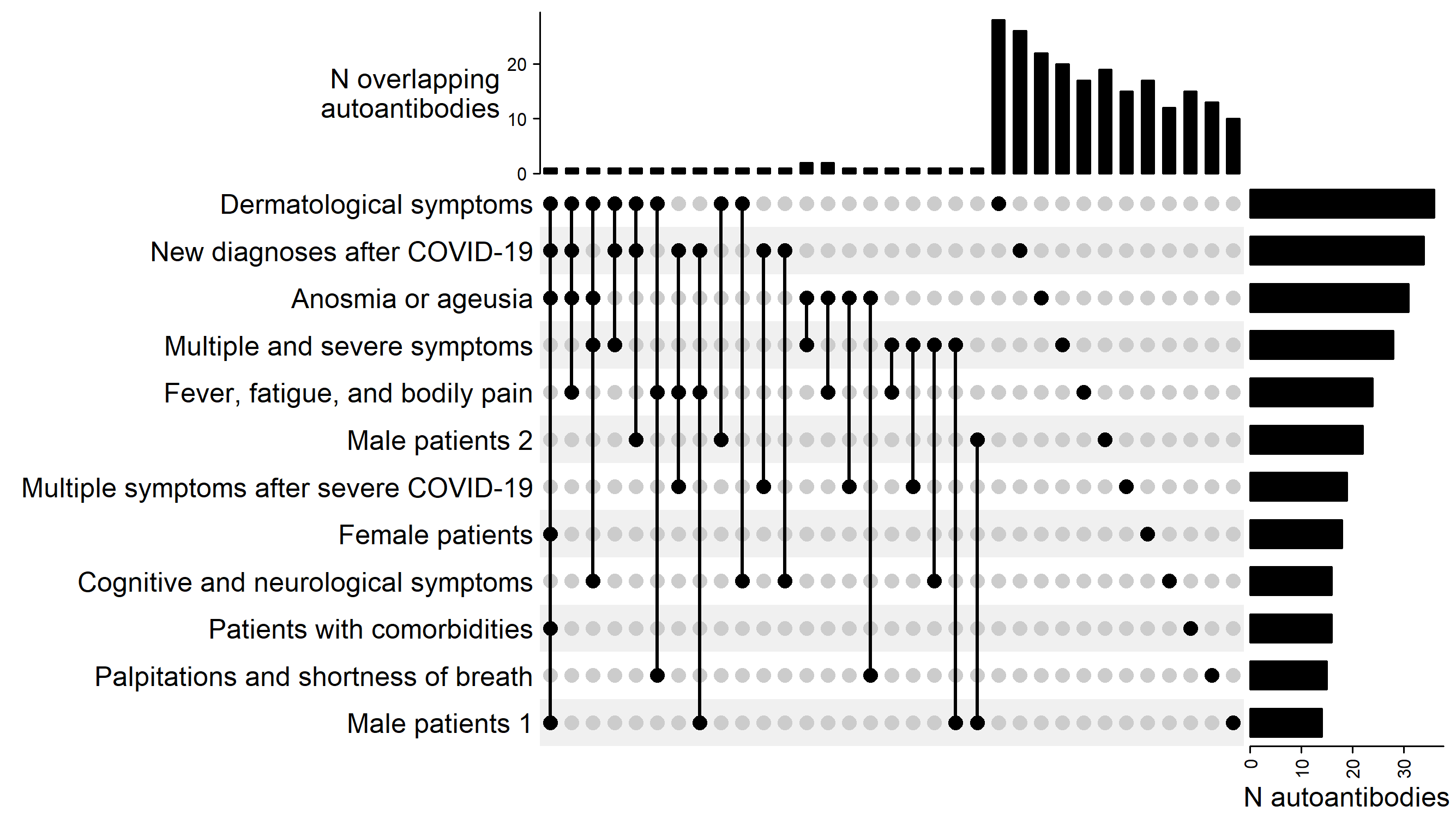 Figure S1 | Planar arrays reveal heterogeneous autoantibody profiles in groups of HCW and hospitalized patients. Row bars depict the number of detected autoantibodies in each group of HCW or hospitalized patients. Column bars depict the intersection of autoantibody profiles, i.e., the number of autoantibodies present in single or multiple groups in accordance with the intersection matrix.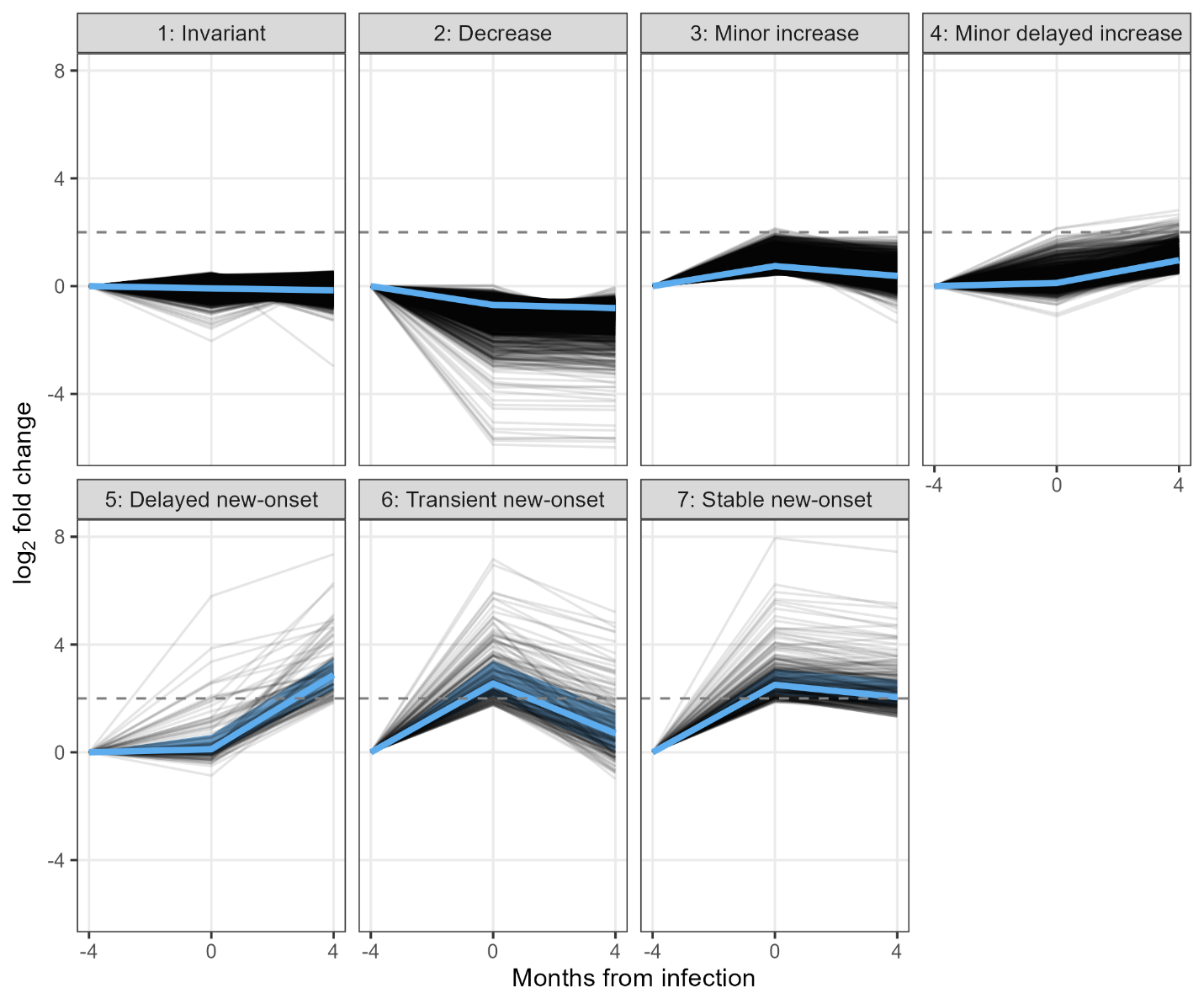 Figure S2 | PAM clustering stratifies autoantibody dynamics. PAM clustering with the custom cosine × euclidean distance metric revealed 7 clusters of autoantibody dynamics. Black lines depict autoantibody trajectories (of one autoantibody in one individual). Blue lines and shaded areas represent median and quartiles, respectively.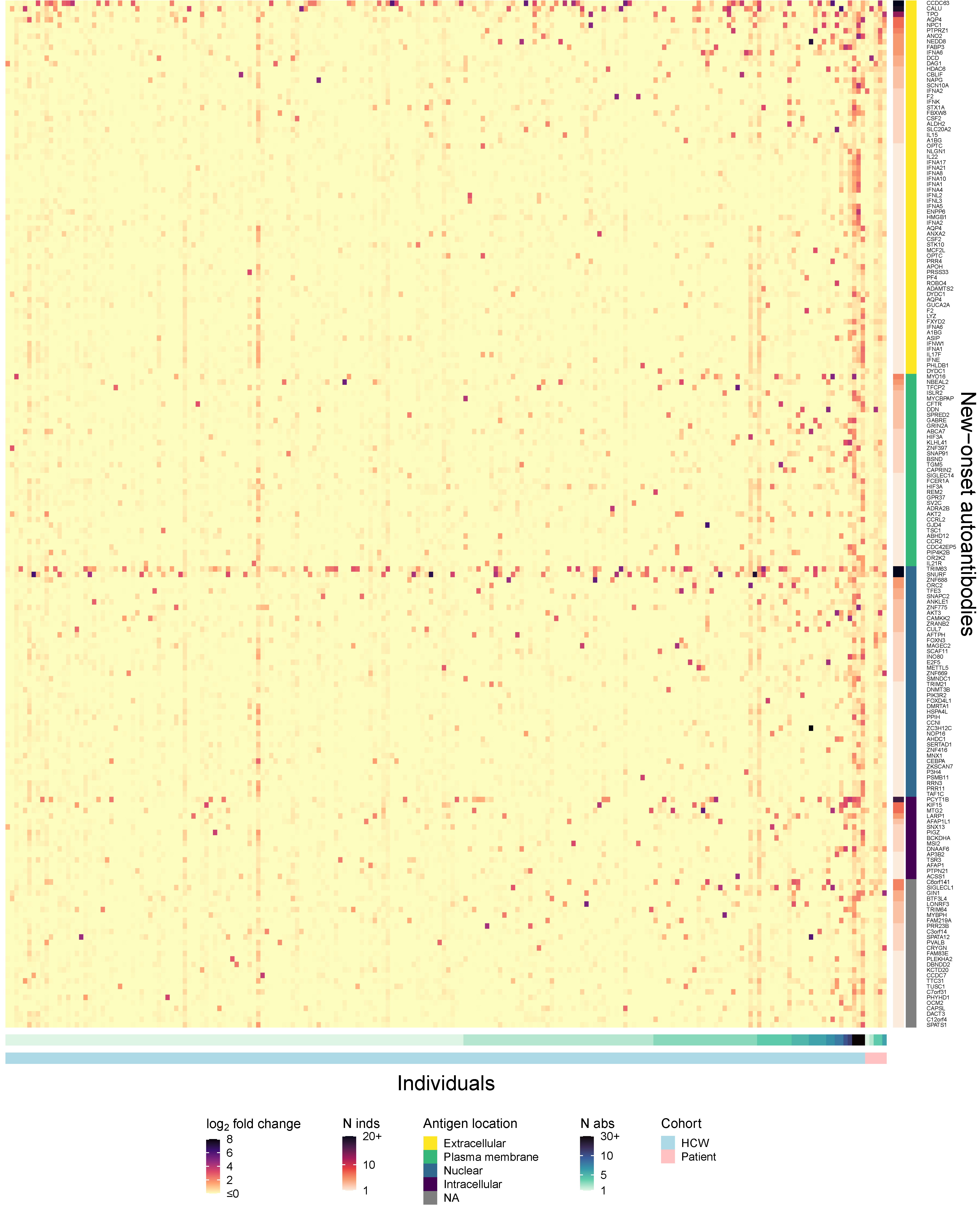 Figure S3 | The autoantibody landscape at seroconversion. Heatmap depicting log2 FC of autoantibody signals at seroconversion. Rows depict detected new-onset autoantibodies arranged by antigen location. Antigens may lack annotation due to the GO subset mapping (see Methods). Columns show unique individuals with seronegative baseline samples and at least one detected new-onset autoantibody. Individuals are arranged by increasing number of new-onset autoantibodies and cohort. Cell color represents log2 FC of autoantibody signal intensity at infection. Antigen gene names may occur more than once due to multiple protein representations.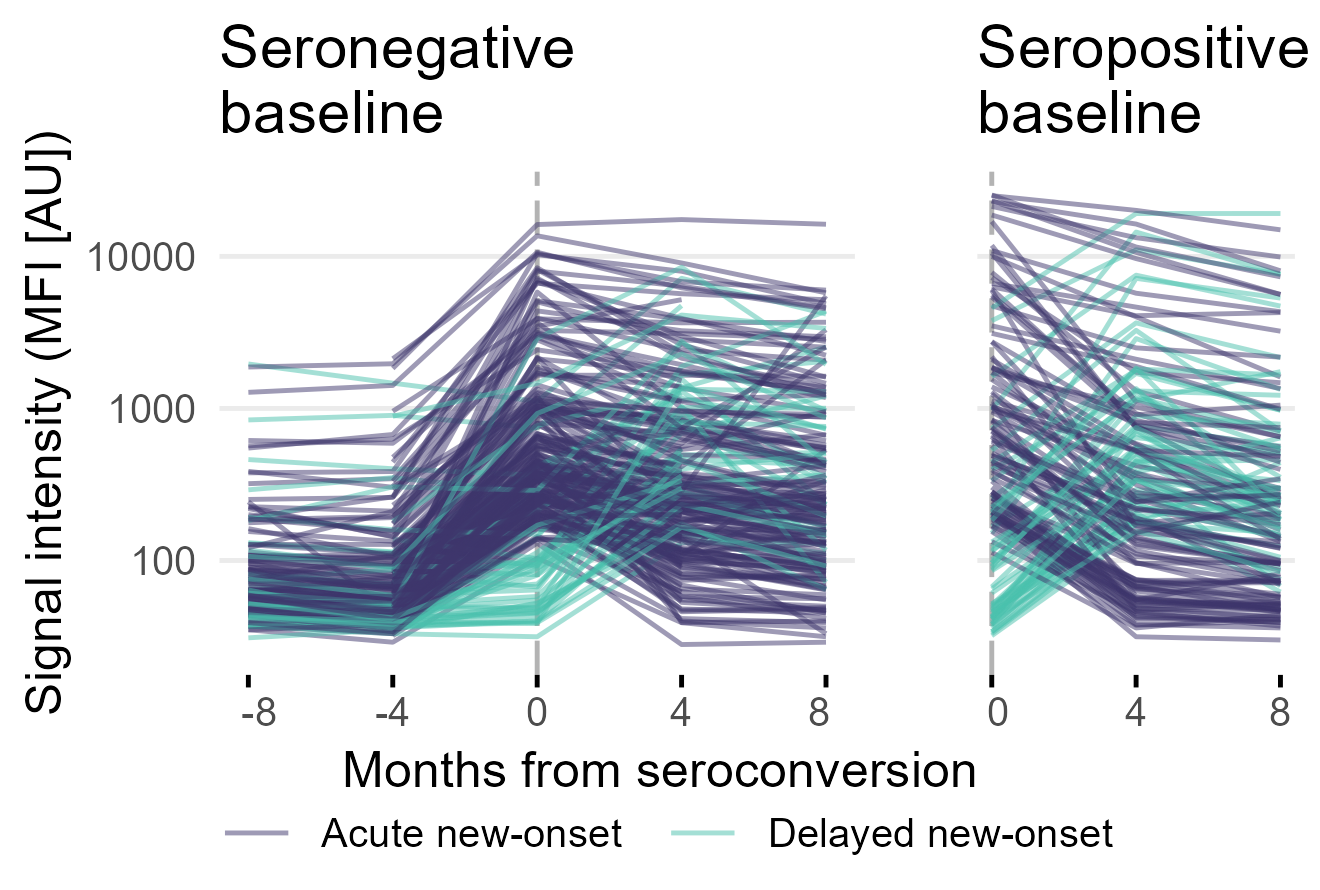 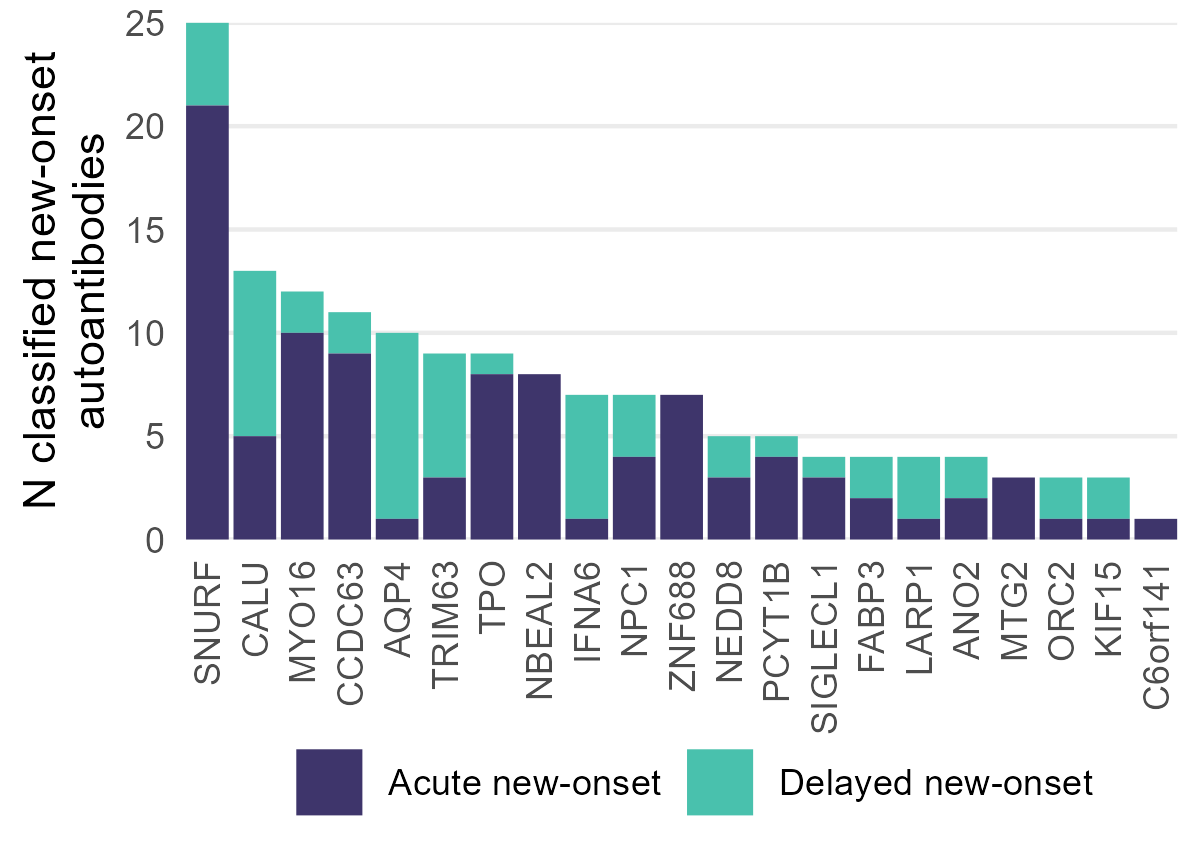 Figure S4 | Classification of new-onset autoantibodies in individuals without seronegative baseline sample. a Trajectories of new-onset autoantibodies in individuals with seronegative (left) and seropositive (right) baseline sample. b Count of new-onset autoantibodies in individuals with seropositive baseline sample.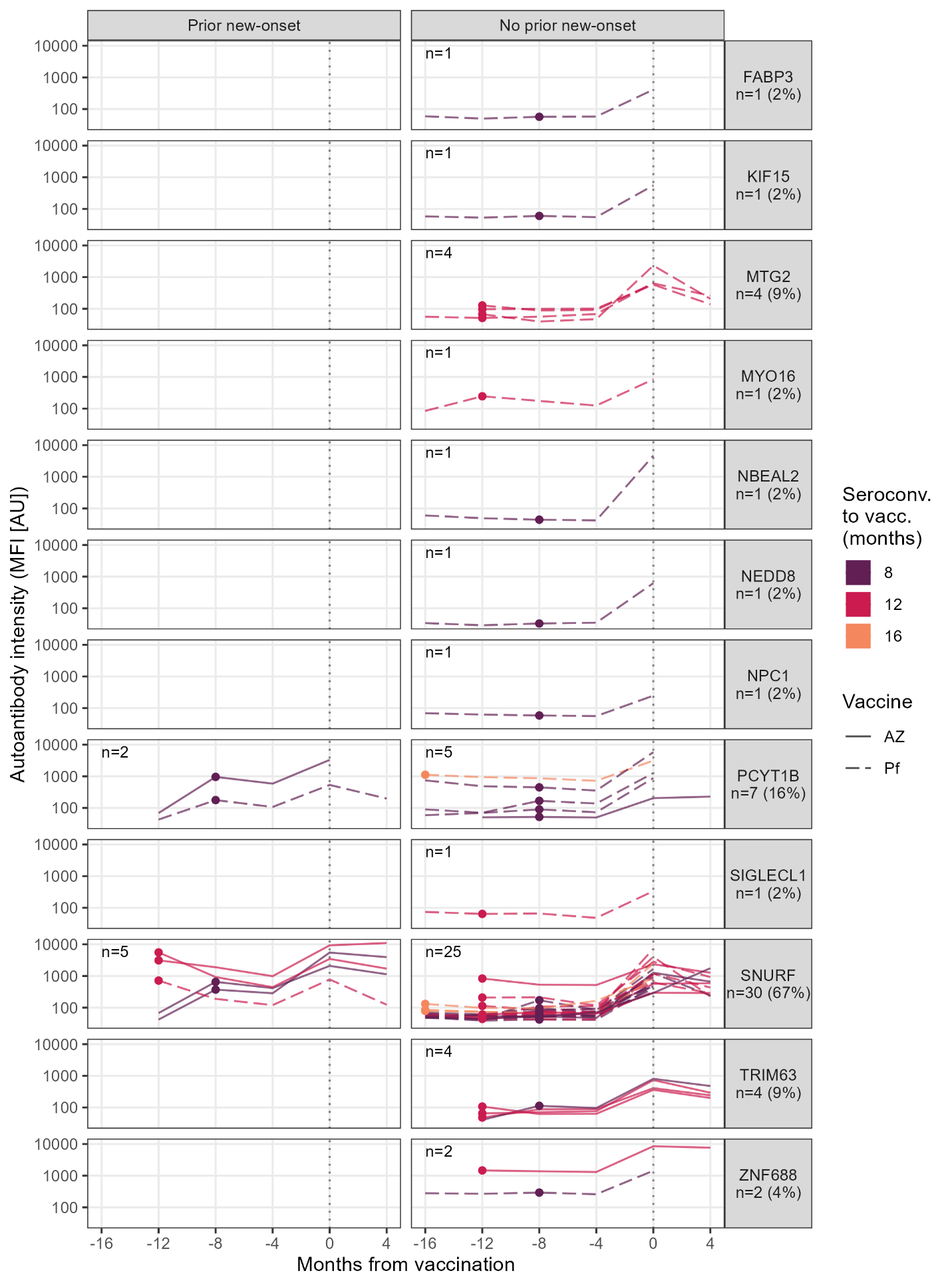 Figure S5 | Increasing levels of new-onset autoantibodies at vaccination. Lines depict individuals with a 4-fold increase of any of the 22 prevalent new-onset autoantibodies at vaccination. Points indicate time of seroconversion. Color indicates months between seroconversion and first vaccination. Individuals are separated across panel columns based on any prior new-onset autoantibody towards the corresponding antigen (panel rows) at infection. Percentages were calculated among all HCW with an autoantibody that increased at vaccination (n=45).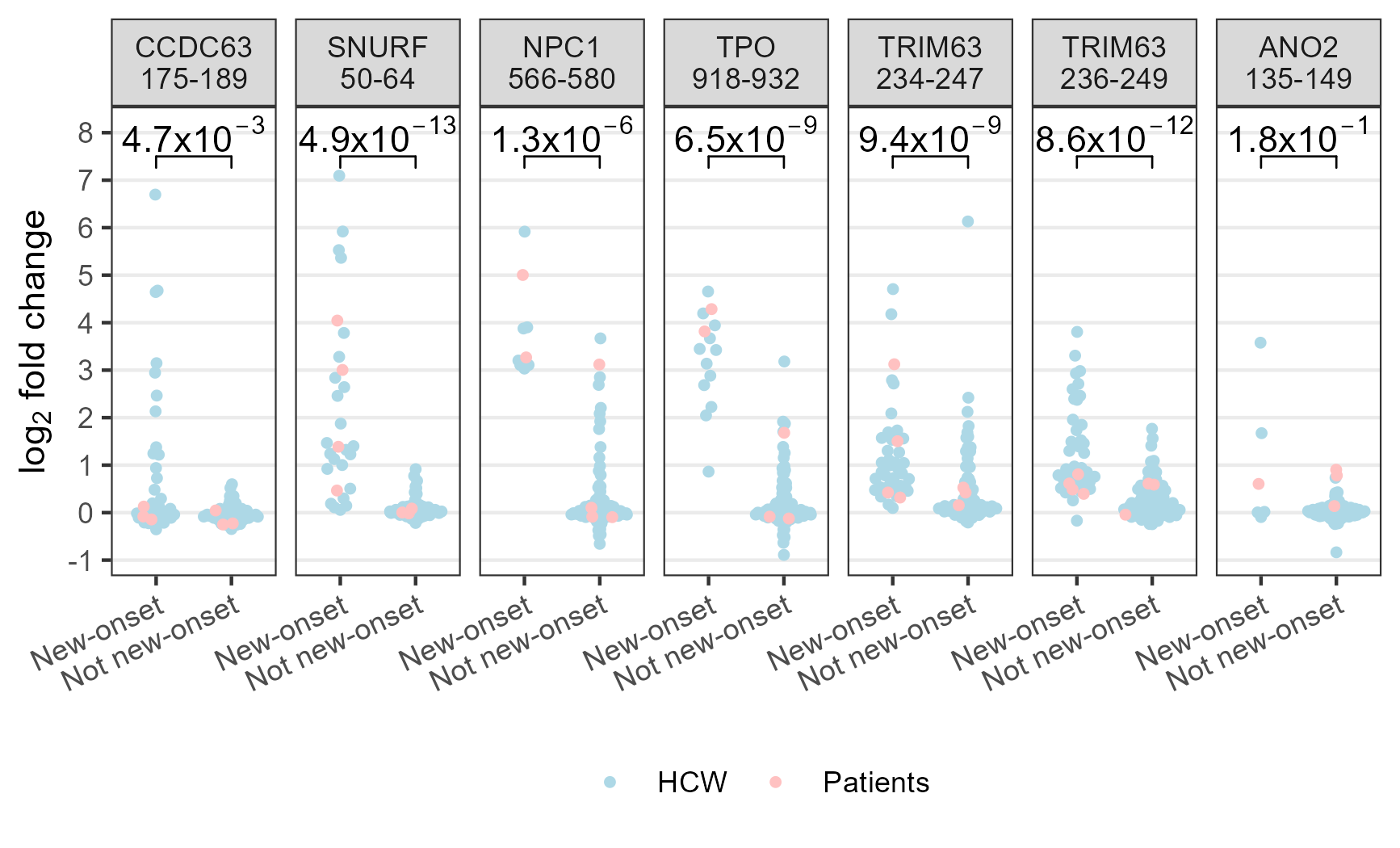 Figure S6 | Autoantibodies against the main epitopes in individuals with vs. without the respective new-onset autoantibody. Points correspond to individuals. Categories on the x-axis indicate the prior classification of individuals’ autoantibody trajectories towards the protein fragment corresponding to the peptide indicated in the panel titles. Levels on the y-axis correspond to the peptide indicated in the panel titles.a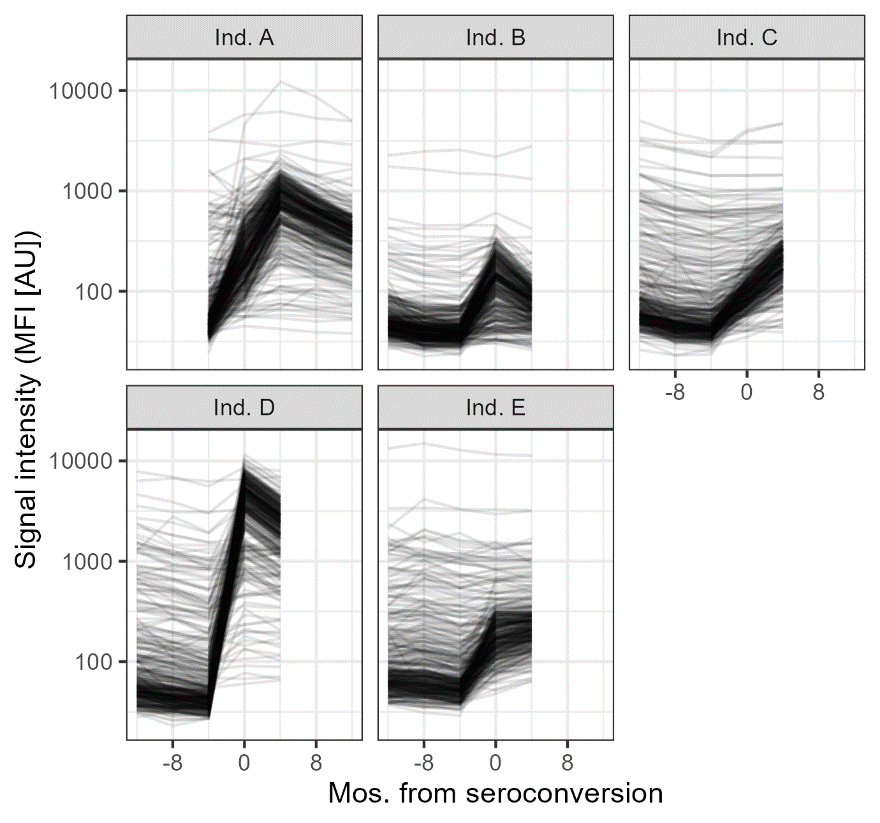 b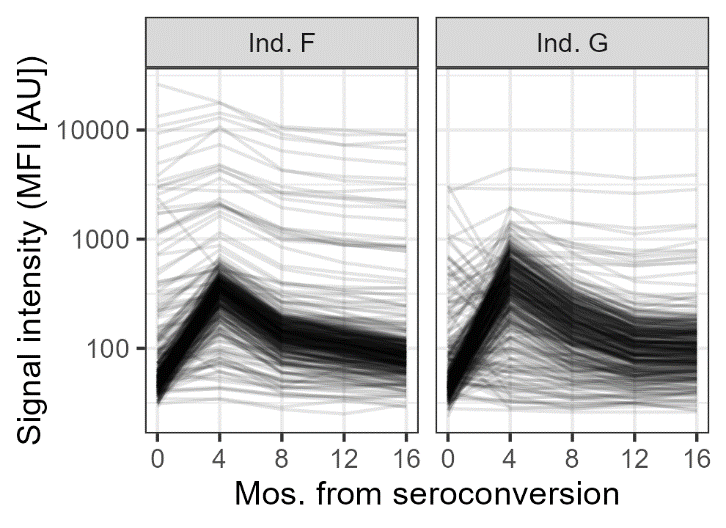 Figure S7 | Individuals with deviating global autoantibody patterns. a Autoantibody line plots of the 5 individuals with high fold change at seroconversion across most autoantibodies. These individuals were identified using PCA and excluded from PAM clustering. b Autoantibody line plots of the 2 individuals with high fold change across most autoantibodies 4 months after seroconversion. These individuals were identified using PCA and excluded from MNL classification.HCWHosp. patientsN47847N samples [mean (SD)]4.8 (0.5)5 (0)Age [years, mean (SD)]45 (11)57 (13)Sex [F|M, N (%)]416 (87%) | 62 (13%)16 (34%) | 31 (66%)Seroconversion [N (%)]May 202096 (20%)40 (85%)Sept 2020109 (23%)7 (15%)Jan 2021233 (49%)0 (0%)May 202140 (8%)0 (0%)Neuropsychiatric symptoms post-COVID-19 [N (%)]Mild29 (6%)Moderate83 (17%)Severe25 (5%)None341 (71%)Any symptoms 
post-COVID-19 [N (%)]No184 (38%)Yes294 (62%)Neuro-COVIDPre-pandemic HCSera (N)2529CSF (N)2123Age [years, mean (SD)]62 (16)24 (6)Sex [F|M, N (%)]8 (32%) | 16 (64%)26 (90%) | 3 (10%)Age and sex not reported (N)10GO IDNameAnnotationGO:0005576extracellular regionExtracellularGO:0005615extracellular spaceExtracellularGO:0005929ciliumExtracellularGO:0030312external encapsulating structureExtracellularGO:0031012extracellular matrixExtracellularGO:0005618cell wallPlasma membraneGO:0005886plasma membranePlasma membraneGO:0000228nuclear chromosomeNuclearGO:0005634nucleusNuclearGO:0005635nuclear envelopeNuclearGO:0005654nucleoplasmNuclearGO:0005694chromosomeNuclearGO:0005730nucleolusNuclearGO:0005739mitochondrionIntracellularGO:0005764lysosomeIntracellularGO:0005768endosomeIntracellularGO:0005773vacuoleIntracellularGO:0005777peroxisomeIntracellularGO:0005783endoplasmic reticulumIntracellularGO:0005794Golgi apparatusIntracellularGO:0005811lipid dropletIntracellularGO:0005815microtubule organizing centerIntracellularGO:0005829cytosolIntracellularGO:0005840ribosomeIntracellularGO:0005856cytoskeletonIntracellularGO:0009536plastidIntracellularGO:0009579thylakoidIntracellularGO:0031410cytoplasmic vesicleIntracellularGO:0043226organelleIntracellularSymptom
post-COVID-19Moderate or
severe [n(%)]Not present [n(%)]Cough46 (11)329 (82)Diarrhea16 (4)374 (93)Dyspnea57 (14)321 (80)Dizziness28 (7)356 (88)Fatigue144 (36)222 (55)Fever24 (6)372 (92)Hair loss37 (9)351 (87)Headache78 (19)301 (75)Impaired hearing14 (3)384 (95)Ageusia117 (29)268 (67)Bodily pain80 (20)305 (76)Nausea18 (4)369 (92)Numbness6 (1)379 (94)Anosmia130 (32)253 (63)Palpitations51 (13)332 (82)Skin disorders16 (4)382 (95)Sleep disturbance66 (16)328 (81)Stomach ache10 (2)386 (96)